CONSTRUCCIÓN DE LA CIUDADANÍA 2° A B C (2dae)Prof. P. Sergio Javier Gutiérrez SOMOS PERSONAS EN ACCIÓN De la fotografía  del libro, lee el primer apartado debajo del titulo y responde las preguntasTranscriba los conceptos nuevos : - Acciones Acc. IndividualesAcc. Grupales Acc. ColectivaBusca información sobre las medidas tomadas a partir de la pandemia producida por el Covid 19 he identifica las distintas acciones 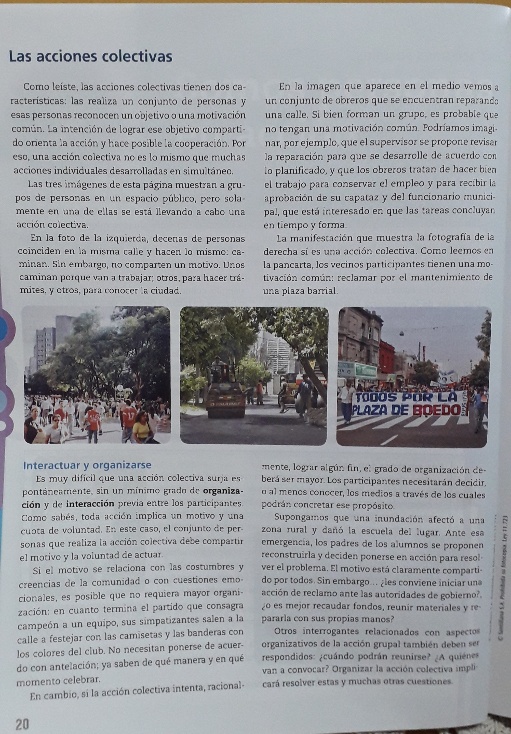 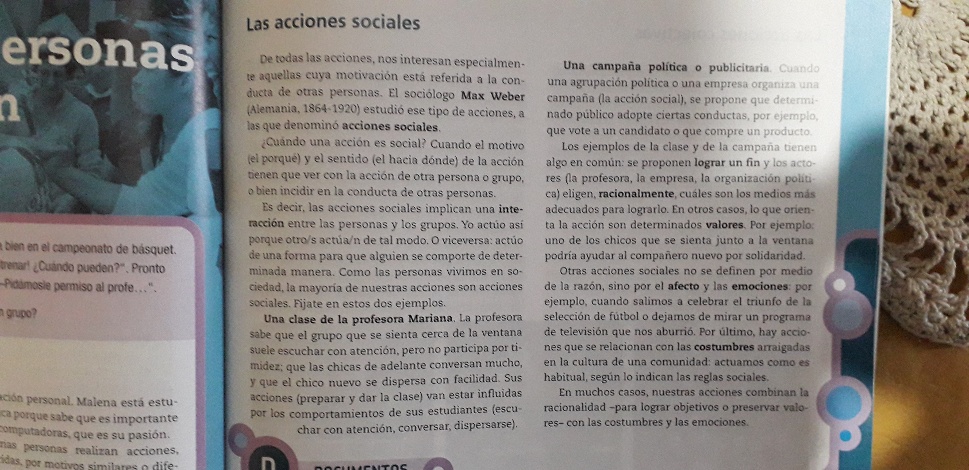 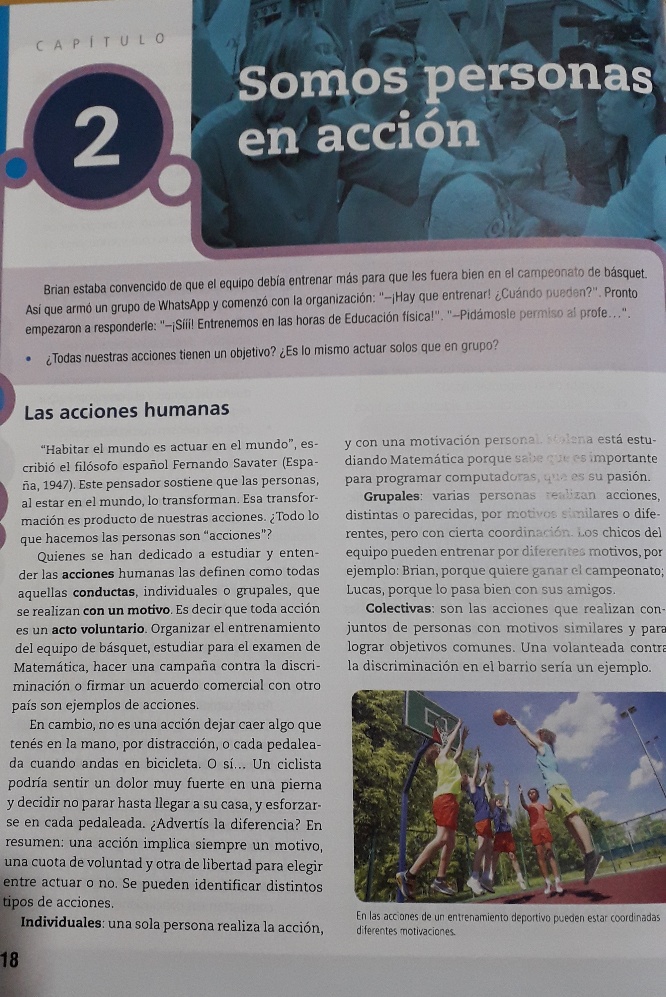 Construcción de la Ciudadanía 2° ABC (2dae)Prof. Sergio Javier Gutiérrez El PoderRealizar el trabajo en word Buscar en el diccionario el significado de PODERLeer el texto y contestar¿Cuáles son los límites del poder?¿Cuál es el aporte sobre los límites del poder que hizo John Stuart Mill?Sintetizar poder económico y sobre los medios de comunicación ¿En qué consiste el poder de la organización social? LA INFORMACION ESTÁ EN LA SIGUIENTE HOJA 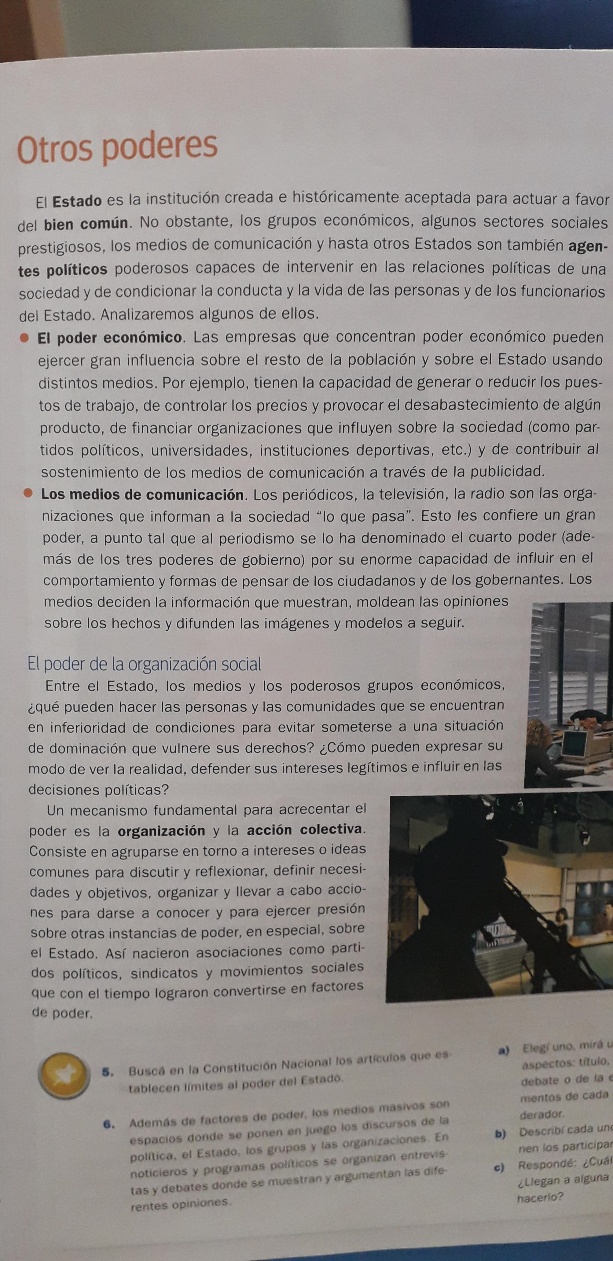 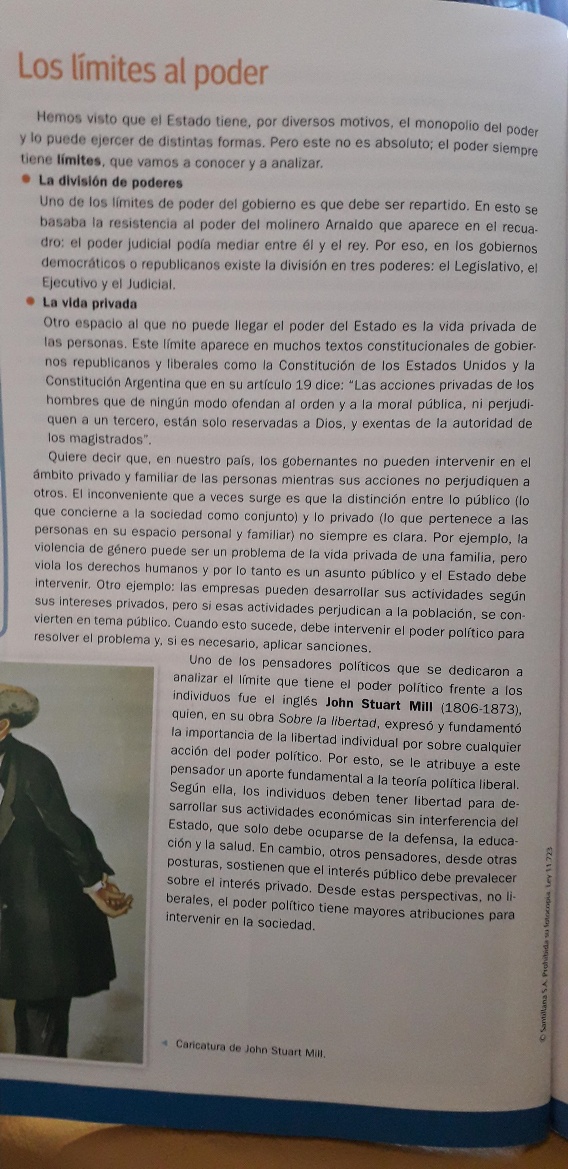 